2022-2023 year end complaint reportWe are regulated by the Scottish Public Services Ombudsman (SPSO), and follow their model complaints handling procedure. This specifies response times of a maximum of 5 working days for frontline complaints and 20 working days for more serious investigations. A full customer guide to our complaints procedure is available on our website:
https://www.glenoaks.org.uk/complaints-/As part of the new Complaint Handling Procedure (CHP), we are required to share with you our performance on complaints and the learning outcomes we gained from you raising them. Number of complaints receivedCompared to last year the number of complaints has increased, Stage 1 increased by 42.7% and Stage 2 increased by 59.4%. We continue to welcome the feedback our tenants provide us. It is so important that tenants are aware of and benefit from the Complaint Handling Process and that they engage with us through other channels such as satisfaction surveys. Over the last year, tenant participation and gaining customer insight have been a big focus. By using digital surveys, there have been more opportunities for our tenants to provide feedback. Any negative feedback received on a service has been logged as a complaint and followed up by staff. Timescales for responseStage 1 complaint response times have continued to improve and are well below the 5 day target, even though the volume of complaints has increased. The majority of stage 1 complaints are resolved within one day.Stage 2 complaint response times have decreased and on average are below the 20 day target. The percentage resolved within timescale has increased. Stage 1 escalated to stage 2 Only two complaints last year were escalated from stage 1 to stage 2. 50% of them were resolved with in the target time and one was outwith timescale. Complaint outcomesOnce a complaint has been investigated the outcome of the complaint is categorised as upheld, partially upheld, resolved or not upheld.We aim to find service improvements from all the complaints we receive. Even complaints that are not upheld, can have still show us something needs to improve, for example it might just require us to communicate a policy or a service standard better in order for tenants to have a better understanding.Nature of complaintsThe main nature of complaints received relates to the standard of the Close Cleaning service. A high percentage of these were upheld and so this is an area we are working on to improve. Our Service Improvement Group are currently carrying out a thorough review and their report will go to the Board to agree on any recommendations. A new cleaning rota has been implemented and we continue to inspect the contractors quality of work. Secondly the standard of the repair service was the next main nature of complaint. These related to tenants being unhappy with the standard of the repair carried out or when they experienced an ongoing issue such as mould, draughts or leaks. Some tenants have been frustrated that we are fixing something that needs replaced and are unhappy some planned maintenance has been delayed.You said, we did …Over the course of the year 3 service improvements were put in place or recommended, in order to prevent re-occurrence of the same complaint. The newsletter has proved to be a great way of communicating with our tenants in order to improve understanding of issues raised via the Complaint Handling Procedure. We will aim over the next year to reduce the main natures of complaints and ensure we focus on finding service improvements to reduce the occurrence of the same complaint.Number of complaints received2020-212021-20222022-2023TrendStage 1 complaints 6490157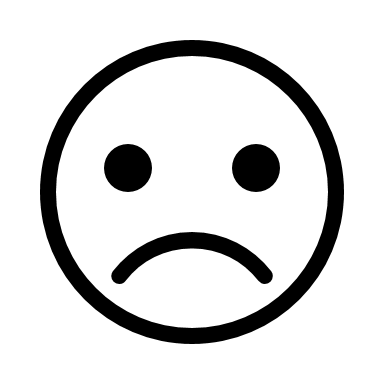 Stage 2 complaints191330Stage 1 escalated Stage 2--2Total number of complaints 83103189Stage 12020-212021-222022-23TrendAverage number of days taken to complete 1st stage complaints7 days4.3 days2.5 days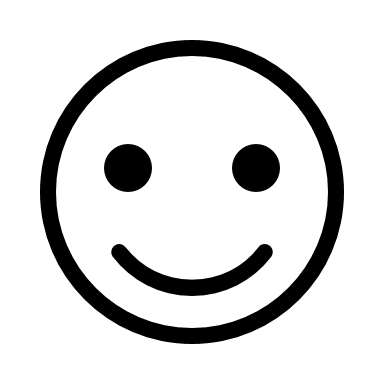 Total time taken to complete 1st stage complaints465 days388 days375 days% of 1st stage complaints resolved within timescale75%77.8%94%Stage 22020-212021-222022-23TrendAverage number of days taken to complete 2nd stage complaints10 days22.8 days13.6 daysTotal time taken to complete 2nd stage complaints191 days296 days408 days% of 2nd stage complaints resolved within timescale89.5%61.5%78.1%Stage 1 escalated to stage 22020-212021-222022-23TrendAverage number of days taken to complete Not reported onNot reported on24 daysTotal time taken to complete Not reportedNot reported on48 days% of escalated complaints resolved within timescaleNot reported onNot reported on50%Complaint outcomesUpheldUpheldPartially upheldPartially upheldResolved Resolved Not upheldNot upheldStage 1 complaints 6541.4%2817.8%74.4%5736.4%Stage 2 complaints723.3%930%001446.7%Stage 1 escalated Stage 2150%0000150%Total number of complaints 7338.6%3719.6%73.7%7238.1%April-JuneJuly-SeptOct-DecJan-MarAnnual total 2022-23% of TotalRepair delays3165157.9%Communication 101242.1%Appointment not met5443168.5%Dissatisfaction with policy / procedure8011105.3%Contractor attitude002021%Ongoing problem3044115.8%Staff attitude311273.7%Service failure5351147.4%Repair standard1326194021.2%Void standard75431910%Close cleaning standard041104121.7%Factoring 021031.6%Other 031373.7%